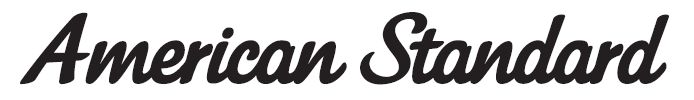 Acacia SupaSleek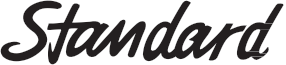 BTW ToiletCL3229FEATURESDouble Vortex Wash DownAqua Cermaic&Comfort CleanWater Saving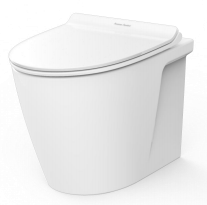 RimlessCrystaSleek Seat & CoverSPECIFICATIONSFlushing Type: Dual Flush 3/4.5 Litres per flushTank Fitting: Concealed cistern                                     Outlet type: S-trap & P-trapBowl shape: ElongatedOverall Dimensions: W376xL555xH390mmHeight to rim: 390 mm.Material: Vitreous ChinaCOLOR AVAILABILITYWhite (WT) INCLUDED COMPONENTSL-shape floor fixing set 80 mmInstallation manualSHIPPING WEIGHT  Net weight: 31 KGs  Gross weight: 34.4 KGs STANDARDS CRITERIATIS-792:2001S-trap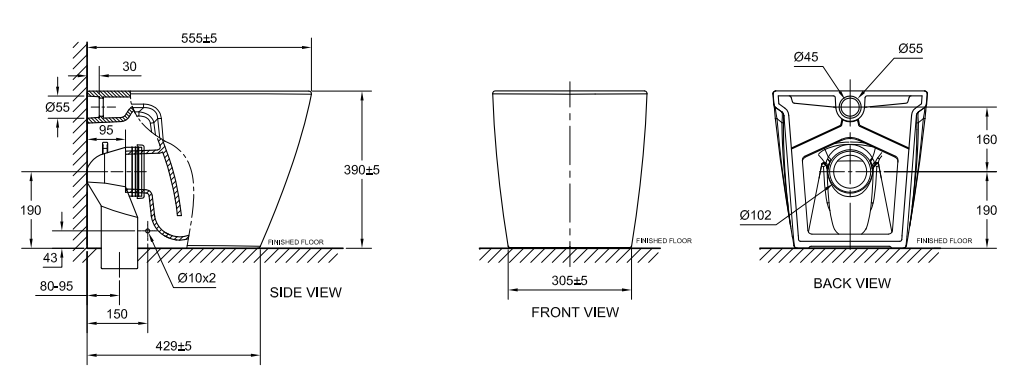 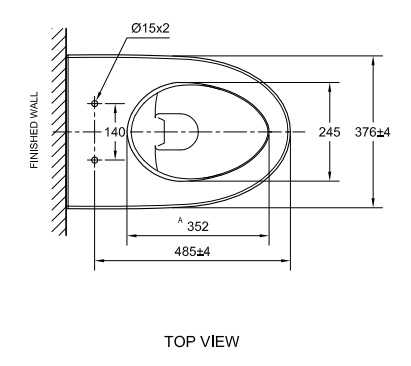 P-trap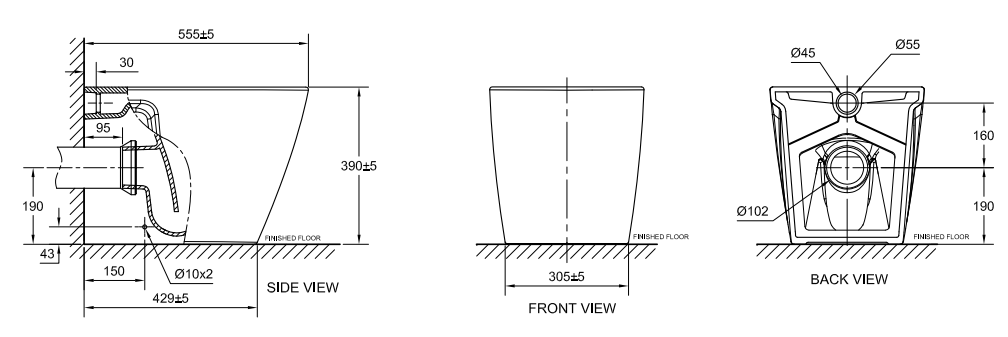 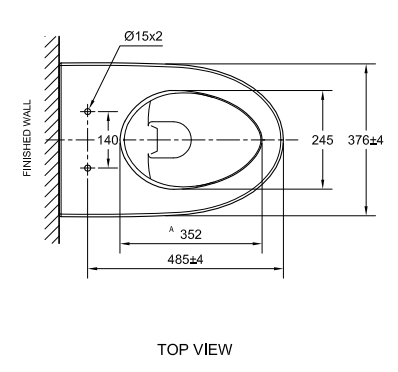 This document is the property of American Standard. It can neither be reproduced, nor communicated, without authorization.American Standard reserves the right to change dimensions and specifications without notice; we assume no liability for the use of obsolete dimensions.